РОССИЙСКАЯ ФЕДЕРАЦИЯ БРЯНСКАЯ ОБЛАСТЬАДМИНИСТРАЦИЯ ДУБРОВСКОГО РАЙОНАПОСТАНОВЛЕНИЕОт «22» декабря 2014г. №783п. ДубровкаОб	утверждении	схемытеплоснабжения муниципального образования «Дубровское городское поселение»Руководствуясь Федеральным законом от 27.07.2010 г. № 190-ФЗ «О теплоснабжении», Постановлением правительства РФ от 22.02.2012 г. №154 «О требованиях к схемам теплоснабжения, порядке их разработки и утверждения», рассмотрев протокол проведения публичных слушаний от 10.12.2014 г.ПОСТАНОВЛЯЮ: Утвердить схему теплоснабжения муниципального образования «Дубровское городское поселение». Разместить схему теплоснабжения муниципального образования «Дубровское городское поселение» на официальном сайте администрации Дубровского района www.admdubrovka.ru,Контроль за исполнением настоящего постановления возложить на заместителя главы администрации Дубровского района по городскому и жилищно-коммунальному хозяйству Лучина А.С.\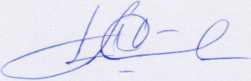 